Добрый день! Продолжаем изучать тему «Основы МКТ и термодинамика».Срок выполнения задания с 1-8 ноября. Выполнять в рабочей тетради по физике!Группа 1101 выполняет задание на отдельных двойных листах (у них тетради на проверке) Сдать на проверку при выходе на очное обучение.Задание 1.  Посмотрите видео-урокhttps://www.youtube.com/watch?v=qfof6hzhHfAЗадание 2.Оформите в рабочей тетради конспект.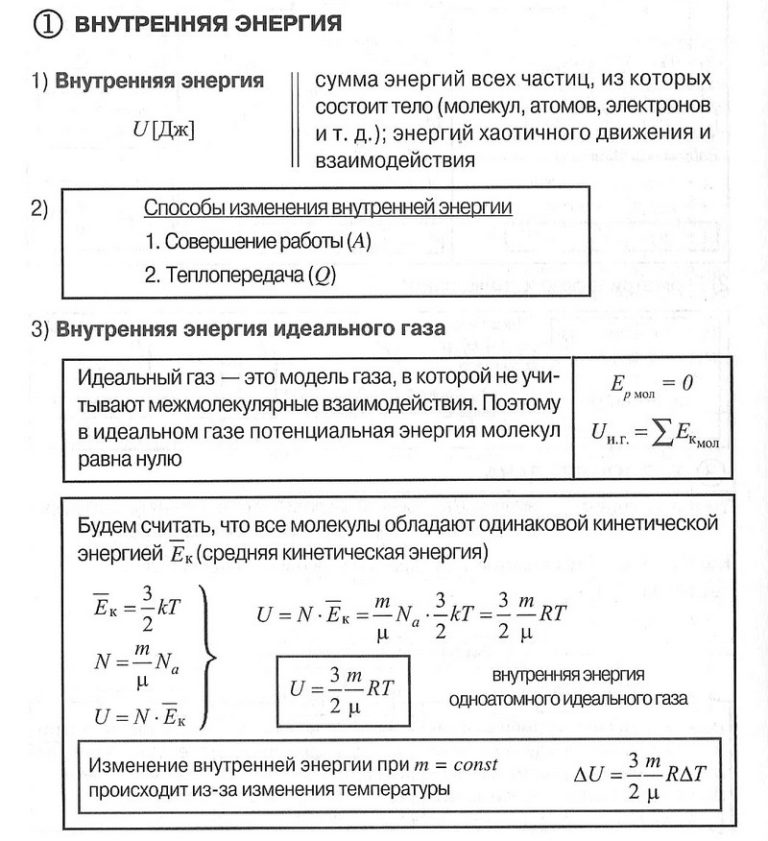 Задание 3. Посмотрите видео-урокhttps://www.youtube.com/watch?v=K6x3zdCQx-8Задание 4.Оформите в рабочей тетради конспект.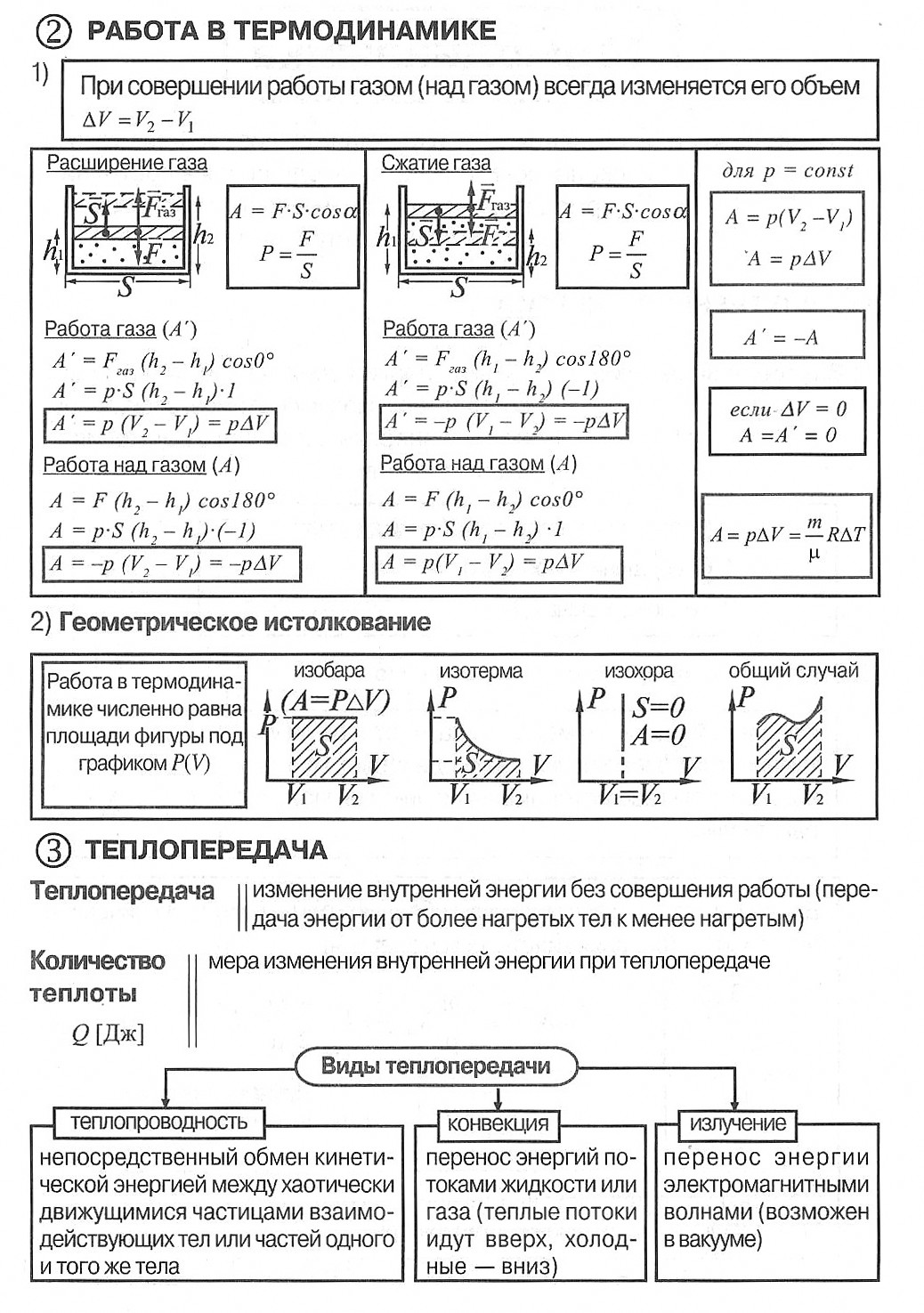 